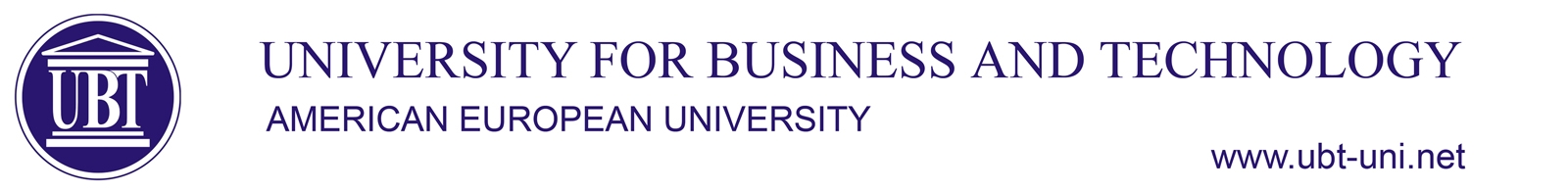 …………………………………………………………………………………………………………………………………………………………BSc Arkitekture dhe Planifikim Hapësinor  SillabusLëndaDizajni urban dhe PeizazhiDizajni urban dhe PeizazhiDizajni urban dhe PeizazhiDizajni urban dhe PeizazhiLëndaLloji SemestriECTSKodiLëndaOBLIGATIVE (O)3430-UDL-416Ligjeruesi i lëndësProf. Asoc. Dr. Nexhat Balaj,    Ligjerues MSc Cand. Dr. Skender KosumiProf. Asoc. Dr. Nexhat Balaj,    Ligjerues MSc Cand. Dr. Skender KosumiProf. Asoc. Dr. Nexhat Balaj,    Ligjerues MSc Cand. Dr. Skender KosumiProf. Asoc. Dr. Nexhat Balaj,    Ligjerues MSc Cand. Dr. Skender KosumiAsistenti i lëndësTutori i lëndësQëllimet dhe ObjektivatObjektivi i lëndës "Dizajni Urban dhe Peizazhi" është e kuptuarit të koncepteve themelore të Dizajnit Urban dhe Arkitekturës së Peizazhit. Të ofrojë studentëve njohuri dhe aftësi për zhvillimin e profesionit si projektues urban dhe studiues për të adresuar sfidat e reja të qyteteve dhe planifikimit të peizazhit. Konceptet dhe teoritë në Arkitekturën e peizazhit/projektimin urban në këndvështrimin historik, origjina e formave, organizimi i hapësirës, marrëdhënia e peisazhit me objektet. Ofron njohuritë e nevojshme mbi parametrat socio-ekonomikë, mjedisorë dhe estetikë, duke theksuar Arkitekturën e peizazhit dhe përfitimet nga bimësia urbane dhe parqeve publike në qytete. Ky kurs trajton një diskutim rreth projektimit dhe përfaqësimit të hapësirës publike, duke synuar të ofrojë studentëve mundësi për të menduar, diskutuar, projektuar dhe përfaqësuar dizajnin dhe peisazhin urban në një kontekst me karakter publik.Qëllimi kryesor i kursit është:Njohja me procesin e projektimit Urban dhe Peisazhit si rezultat i zhvillimit bashkëkohor të qyteteve.Njohuri për fazat e planifikimit të peisazhit dhe organizimit të hapësirës, marrëdhëniet e peizazhit me objeketet.Njohja me projektimin e hapësirave publike të gjelbra, parqeve, zonave rekreative.Programet dhe aplikacionet që lidhen me Arkitekturën e peizazhit.Objektivi i lëndës "Dizajni Urban dhe Peizazhi" është e kuptuarit të koncepteve themelore të Dizajnit Urban dhe Arkitekturës së Peizazhit. Të ofrojë studentëve njohuri dhe aftësi për zhvillimin e profesionit si projektues urban dhe studiues për të adresuar sfidat e reja të qyteteve dhe planifikimit të peizazhit. Konceptet dhe teoritë në Arkitekturën e peizazhit/projektimin urban në këndvështrimin historik, origjina e formave, organizimi i hapësirës, marrëdhënia e peisazhit me objektet. Ofron njohuritë e nevojshme mbi parametrat socio-ekonomikë, mjedisorë dhe estetikë, duke theksuar Arkitekturën e peizazhit dhe përfitimet nga bimësia urbane dhe parqeve publike në qytete. Ky kurs trajton një diskutim rreth projektimit dhe përfaqësimit të hapësirës publike, duke synuar të ofrojë studentëve mundësi për të menduar, diskutuar, projektuar dhe përfaqësuar dizajnin dhe peisazhin urban në një kontekst me karakter publik.Qëllimi kryesor i kursit është:Njohja me procesin e projektimit Urban dhe Peisazhit si rezultat i zhvillimit bashkëkohor të qyteteve.Njohuri për fazat e planifikimit të peisazhit dhe organizimit të hapësirës, marrëdhëniet e peizazhit me objeketet.Njohja me projektimin e hapësirave publike të gjelbra, parqeve, zonave rekreative.Programet dhe aplikacionet që lidhen me Arkitekturën e peizazhit.Objektivi i lëndës "Dizajni Urban dhe Peizazhi" është e kuptuarit të koncepteve themelore të Dizajnit Urban dhe Arkitekturës së Peizazhit. Të ofrojë studentëve njohuri dhe aftësi për zhvillimin e profesionit si projektues urban dhe studiues për të adresuar sfidat e reja të qyteteve dhe planifikimit të peizazhit. Konceptet dhe teoritë në Arkitekturën e peizazhit/projektimin urban në këndvështrimin historik, origjina e formave, organizimi i hapësirës, marrëdhënia e peisazhit me objektet. Ofron njohuritë e nevojshme mbi parametrat socio-ekonomikë, mjedisorë dhe estetikë, duke theksuar Arkitekturën e peizazhit dhe përfitimet nga bimësia urbane dhe parqeve publike në qytete. Ky kurs trajton një diskutim rreth projektimit dhe përfaqësimit të hapësirës publike, duke synuar të ofrojë studentëve mundësi për të menduar, diskutuar, projektuar dhe përfaqësuar dizajnin dhe peisazhin urban në një kontekst me karakter publik.Qëllimi kryesor i kursit është:Njohja me procesin e projektimit Urban dhe Peisazhit si rezultat i zhvillimit bashkëkohor të qyteteve.Njohuri për fazat e planifikimit të peisazhit dhe organizimit të hapësirës, marrëdhëniet e peizazhit me objeketet.Njohja me projektimin e hapësirave publike të gjelbra, parqeve, zonave rekreative.Programet dhe aplikacionet që lidhen me Arkitekturën e peizazhit.Objektivi i lëndës "Dizajni Urban dhe Peizazhi" është e kuptuarit të koncepteve themelore të Dizajnit Urban dhe Arkitekturës së Peizazhit. Të ofrojë studentëve njohuri dhe aftësi për zhvillimin e profesionit si projektues urban dhe studiues për të adresuar sfidat e reja të qyteteve dhe planifikimit të peizazhit. Konceptet dhe teoritë në Arkitekturën e peizazhit/projektimin urban në këndvështrimin historik, origjina e formave, organizimi i hapësirës, marrëdhënia e peisazhit me objektet. Ofron njohuritë e nevojshme mbi parametrat socio-ekonomikë, mjedisorë dhe estetikë, duke theksuar Arkitekturën e peizazhit dhe përfitimet nga bimësia urbane dhe parqeve publike në qytete. Ky kurs trajton një diskutim rreth projektimit dhe përfaqësimit të hapësirës publike, duke synuar të ofrojë studentëve mundësi për të menduar, diskutuar, projektuar dhe përfaqësuar dizajnin dhe peisazhin urban në një kontekst me karakter publik.Qëllimi kryesor i kursit është:Njohja me procesin e projektimit Urban dhe Peisazhit si rezultat i zhvillimit bashkëkohor të qyteteve.Njohuri për fazat e planifikimit të peisazhit dhe organizimit të hapësirës, marrëdhëniet e peizazhit me objeketet.Njohja me projektimin e hapësirave publike të gjelbra, parqeve, zonave rekreative.Programet dhe aplikacionet që lidhen me Arkitekturën e peizazhit.Rezultatet e pritshmeMe përfundimin e lëndës, studenti duhet të jetë i aftë për:Fiton njohuri për parimet e Dizajnit Urban dhe  Peizazhit dhe se si ato kontribuojnë në qytetet moderne:Mësoj të përfshin mjedisin, ekonominë dhe Dizajn Urban në përputhje me Integrimin me Qëndrueshmërinë Mjedisore, Ekonomike dhe Sociale:Zhvillimi i aftësive në analizimin dhe aplikimin e dizajnit bashkëkohor të peizazhit, duke u fokusuar në perspektivat ndërdisiplinore dhe softuerët aplikativë që lidhen me metodat e dizajnimit urban të peizazhit:Të kuptojë se si Dizajni Urban dhe Peizazhi ndikojnë në cilësinë e jetës, në aspektet mjedisore dhe estetike:Zbatimi i Dizajnit Urban dhe Pejsazhit si koncepte themelore në dizajnin urban.Me përfundimin e lëndës, studenti duhet të jetë i aftë për:Fiton njohuri për parimet e Dizajnit Urban dhe  Peizazhit dhe se si ato kontribuojnë në qytetet moderne:Mësoj të përfshin mjedisin, ekonominë dhe Dizajn Urban në përputhje me Integrimin me Qëndrueshmërinë Mjedisore, Ekonomike dhe Sociale:Zhvillimi i aftësive në analizimin dhe aplikimin e dizajnit bashkëkohor të peizazhit, duke u fokusuar në perspektivat ndërdisiplinore dhe softuerët aplikativë që lidhen me metodat e dizajnimit urban të peizazhit:Të kuptojë se si Dizajni Urban dhe Peizazhi ndikojnë në cilësinë e jetës, në aspektet mjedisore dhe estetike:Zbatimi i Dizajnit Urban dhe Pejsazhit si koncepte themelore në dizajnin urban.Me përfundimin e lëndës, studenti duhet të jetë i aftë për:Fiton njohuri për parimet e Dizajnit Urban dhe  Peizazhit dhe se si ato kontribuojnë në qytetet moderne:Mësoj të përfshin mjedisin, ekonominë dhe Dizajn Urban në përputhje me Integrimin me Qëndrueshmërinë Mjedisore, Ekonomike dhe Sociale:Zhvillimi i aftësive në analizimin dhe aplikimin e dizajnit bashkëkohor të peizazhit, duke u fokusuar në perspektivat ndërdisiplinore dhe softuerët aplikativë që lidhen me metodat e dizajnimit urban të peizazhit:Të kuptojë se si Dizajni Urban dhe Peizazhi ndikojnë në cilësinë e jetës, në aspektet mjedisore dhe estetike:Zbatimi i Dizajnit Urban dhe Pejsazhit si koncepte themelore në dizajnin urban.Me përfundimin e lëndës, studenti duhet të jetë i aftë për:Fiton njohuri për parimet e Dizajnit Urban dhe  Peizazhit dhe se si ato kontribuojnë në qytetet moderne:Mësoj të përfshin mjedisin, ekonominë dhe Dizajn Urban në përputhje me Integrimin me Qëndrueshmërinë Mjedisore, Ekonomike dhe Sociale:Zhvillimi i aftësive në analizimin dhe aplikimin e dizajnit bashkëkohor të peizazhit, duke u fokusuar në perspektivat ndërdisiplinore dhe softuerët aplikativë që lidhen me metodat e dizajnimit urban të peizazhit:Të kuptojë se si Dizajni Urban dhe Peizazhi ndikojnë në cilësinë e jetës, në aspektet mjedisore dhe estetike:Zbatimi i Dizajnit Urban dhe Pejsazhit si koncepte themelore në dizajnin urban.